Possible types of materialPhotos SubjectsPeople (consent form is required)ObjectsStatues, ritual implements, etc. (indoor, outdoor, 360)Texts (indoor)Shrines (indoor, outdoor)Cliffs (outdoor)Caves (indoor)Stone inscriptions (indoor, outdoor)Buildings (indoor, outdoor)Context (combining multiple objects)Special Techniques LightingFlash (if permitted)Side illumination (for reliefs/inscriptions)*see below360 degree (best with diffuse light)Exterior (landscape etc.)Exterior of objectPanoramicVideos (consent form is required)Ceremonies / rituals‘making of’/ project promotionConversations with key individualsHow-to/training/examples of techniques360 videosAudioConversations (consent form is required)‘other sounds’/ambientMapsSketchesGPS coordinates/tracksTo photograph stone inscriptions, it is recommended to use a lighting source coming from the side: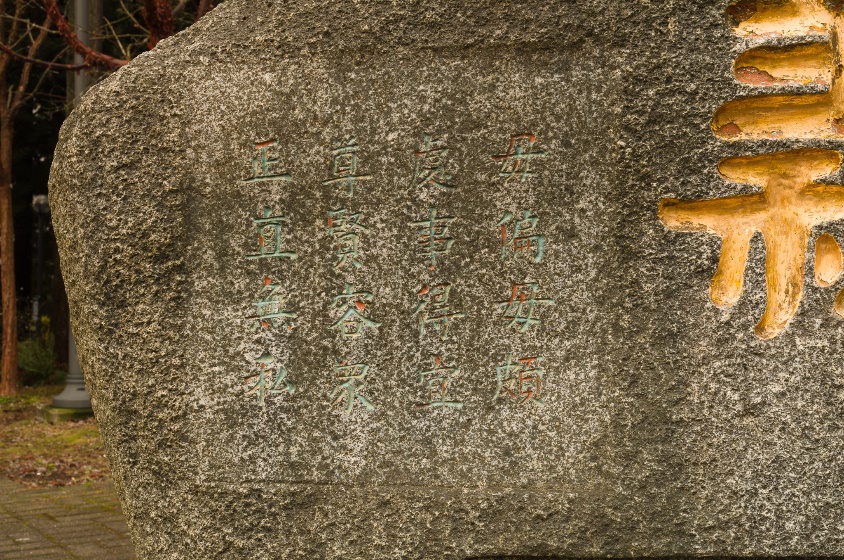 Figure 1: direct photo with no lighting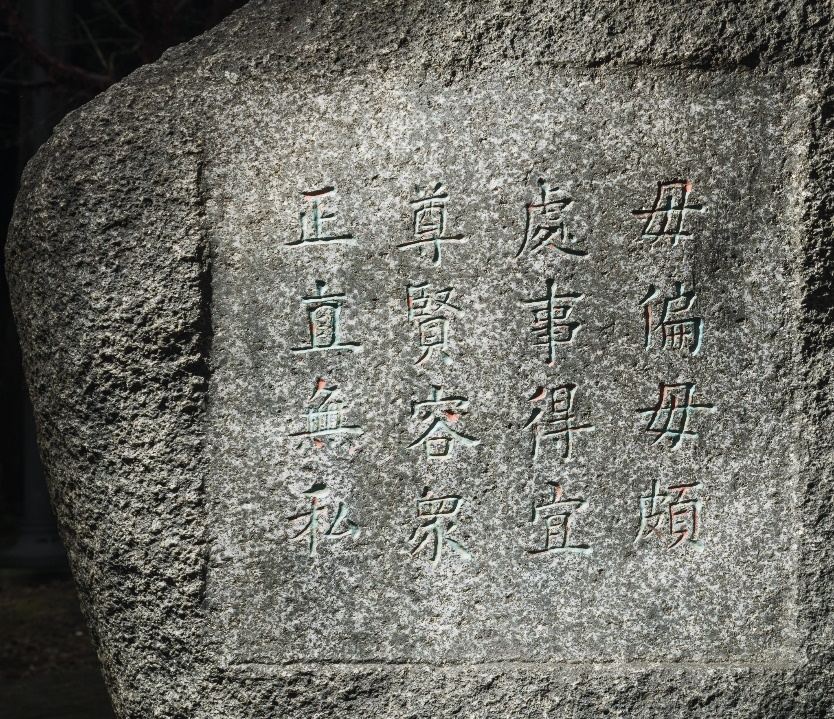 Figure 2: illuminated from side